8 - 11 класс:1 задание - ВикторинаПредлагается ответить на 10 вопросов. За каждый правильный ответ – 1 балл.1. Документ, содержащий краткие сведения о распространении и мерах охраны редких растений всего мира. 2. Из какого лекарственного растения можно приготовить кофе? 3. Как называется международная организация по защите окружающей среды? 4. Засушенные цветки этого горного растения, о котором пела в популярной песне София Ротару, избавят ваш дом от моли. 5. Какой цветок называют последней улыбкой осени? 6.Ценнейшее лекарственное растение по легенде впитавшее в себя всю горечь человеческих страданий. 7. Какое растение содержит наибольшее количество иода? 8. По легенде этот цветок называют цветком дождей. 9. Цветок, название которого говорит о том, что у него очень хорошая память? 10 . Как определить возраст спиленного дерева? 2 задание -  «Загадочные явления  и удивительный мир  растений и животных»Предлагается ответить на  вопросы с  дополнительным объяснением. Это растение растет на юге Африки, в пустыне Намибии. Листья этого растения закручиваются тюрбаном вокруг себя самих. Так как в Намибии почти никогда не идут дожди, растение  использует свои листья для поглощения влаги… из туманов, прилетающих с Атлантики, а затем капля по капле передает ее корням. Назовите это растение. Это растение способно переваривать самую крупную добычу. Лягушки, птицы и даже крысы попадаются в его ловушки и перевариваются с помощью ферментов. Растение имеет видоизменённые листья, которые по форме напоминают кувшинчики. Внутренняя поверхность кувшинчика выстлана клетками, выделяющими нектар, который служит для привлечения насекомых, а также "клетками-волосками", делающими освобождение попавшего "в сети" насекомого невозможным. Поверхность "горлышка" кувшинчика очень скользкая, поэтому шансов у прогуливающегося по горлышку насекомого не соскользнуть вниз практически нет. Насекомое падает в воду (у отдельных видов в кувшинчике может содержаться до 2 литров воды) и тонет. Далее вырабатываются ферменты, которые полностью "переваривают" насекомое. Иногда в ловушке оказываются не только насекомые, но и даже мыши, крысы, птицы. Назовите это растение, семейство, отметьте, чем оно примечательно и где произрастает?3. Растение, представители этого  рода не образуют листьев, стеблей и корней, проводя большую часть своего жизненного цикла в тканях растения-хозяина. Растение выделяется огромными размерами цветов, размеры которых могут превышать в диаметре 1 метр, а вес более 10 килограмм. Скопления этих цветов напоминают, какие-то инопланетные образования. Только насладиться ароматом этих цветков не удастся. "Аромат" этих цветков похож на запах тухлого мяса. Этот запах, как магнитом, притягивает основных опылителей растения - мух. Цветовая гамма цветка тоже "до боли" напоминает огромный кусок мяса с хрящами и прожилками. Назовите это растение, где оно произрастает?Океаническая впадина, является глубочайшим из известных на Земле географическим объектом. Она имеет V- образный профиль, крутые (7—9°) склоны, плоское дно шириной 1—5 км, которое разделено порогами на несколько замкнутых депрессий.У дна давление воды достигает 108,6 МПа, что более чем в 1100 раз больше нормального атмосферного давления на уровне Мирового океана. Впадина находится на границе стыковки двух тектонических плит, в зоне движения по разломам. Назовите впадину,  где она находится,  её глубина? Опишите историю её исследования. Этот мавзолей хранит более 8 000 статуй китайских воинов и лошадей. Их захоронили вместе со своим  правителем вопреки традиции − вместо людей и животных. Рукотворная армия 200-х годов до нашей эры выполнена в натуральную величину, с мельчайшими деталями, нет ни одного повторяющегося лица. Во время раскопок  приходилось действовать очень аккуратно в целях безопасности из-за старинного сказания: императора на тот свет должны были сопровождать реки ртути. Назовите  это захоронение, где оно расположено и чем примечательно?Маленький кусок суши в водах Тихого океана усеян гигантскими статуями моаи. Говорят, что их перемещали с места на место и переворачивали. Тут же есть и ритуальные подставки, которые намного тяжелее самих истуканов. Люди, потомки которых сейчас могли бы пролить свет на данную загадку природы, давно погибли из-за работорговцев. Назовите остров, чем примечателен?7. Птица, названная самой опасной для людей из всех известных птиц. У них необычная голубая кожа и, похожие на страусиные, черные перья. Вес более 60 кг, а высота достигает 1,8 м. Они яростно и отчаянно охраняют свои территории от постороннего вторжения. У них острые шпоры, и они имеют самую сильную силу удара среди птиц. В 2004 году в знаменитой Книге рекордов Гиннесса были объявлены самой опасной птицей в мире. Название этой птицы, где обитает?Он является крупнейшим ночным приматом в мире. Животное темно-коричневого цвета с большими глаза и тонкими пальцами. Несмотря на устрашающий внешний вид, он очень нежный и безвредный. Но многие люди убивают их из-за неприглядной внешности. Они живут на деревьях, избегая контакта с землей. Легко передвигаются по веткам благодаря когтям на каждом пальце. Они являются ночными существами и охотятся только ночью. В дневное время животные спят на ветках деревьев в построенной ими сфере, похожей на гнездо. Ночью они могут проходить по 4 км в поисках пищи. Он использует свои большие, чувствительные уши, чтобы обнаружить древесных личинок и есть их с вытянутого среднего пальца. Диета также включают в себя семена, фрукты и нектар. Охота и потеря среды обитания делают этих животных исчезающим видом животных  этого острова. Как называется это животное, где обитает? Редким видом животного -  какого острова являются эти животные? Этот грызун обитает в саваннах африканских стран: Кении, Эфиопии и Сомали. Живут грызуны колониями, которые иногда достигают 300 особей. Социальная структура колоний похожа на структуру общественных насекомых (муравьёв, термитов). Во главе колонии самка и несколько фертильных самцов. Остальные особи являются рабочими. Животные этого вида имеют беспрецедентную продолжительность жизни для мелких грызунов — 26 лет. Что это за грызун? Назовите дополнительные особенности этого грызуна.3 задание -  «Забавные факты природы»Ответь на вопрос.- В каких странах нет змей?-Назовите крупнейшего хищника в мире? - Какая птица может поворачивать голову на 360 градусов? - Назовите самые быстрые летающие насекомые, их скорость достигает почти 100 километров в час. - Единственная собака, у которой язык не розовый ? - Вид пауков ядовитее гремучих змей? - Какой промежуток времени слониха вынашивает слонёнка? - Какая птица может спать в полёте? - Это растение обладает чрезвычайной жесткостью, а его стеблем можно поцарапать даже сталь. Все дело в наружных клетках растения, которые накапливают кремнезем. Назовите это растение? - В лесах Соединенных Штатов, а также на Антильских островах растет настоящее «дерево смерти». Оно испускает такие ядовитые вещества, которые опасны для человека: стоит немного постоять рядом с этим древом и можно заработать тяжелое отравление. Назовите это дерево.  4 задание  -  «Узнай меня»Подпиши название растений и животных.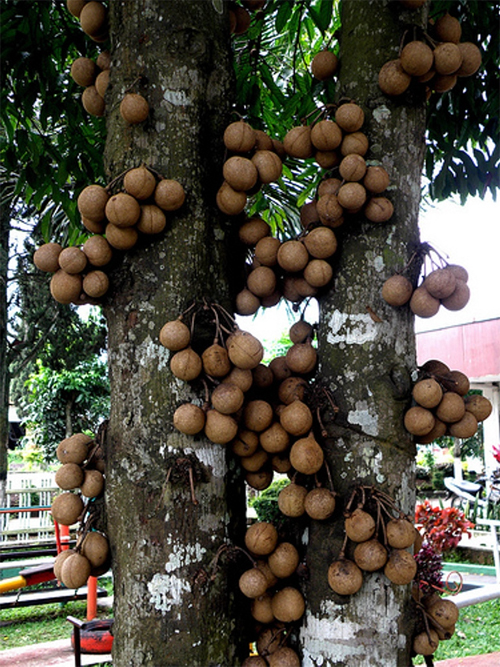 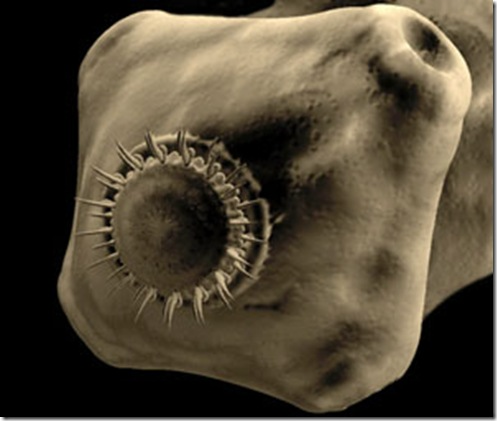 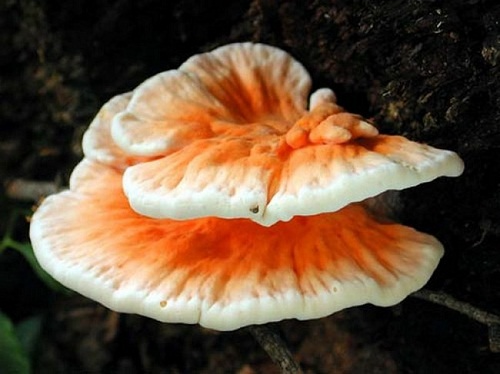 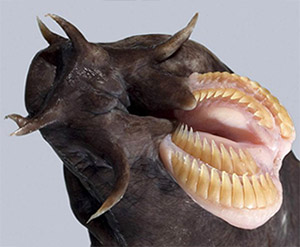 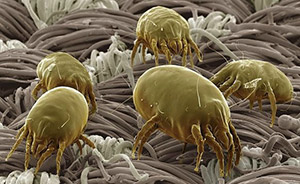 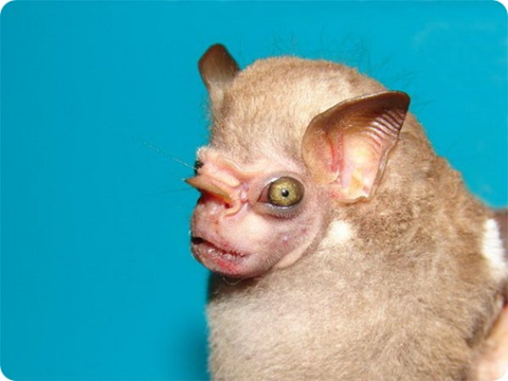 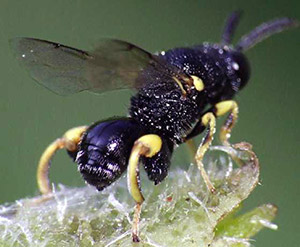 